11.10.2013 года на базе детского сада № 160 МБДОУ «Детство» прошел методический день для педагогов-психологов «Основные направления в работе педагога-психолога ДОУ». В этот день педагог-психолог детского сада № 199 О.В.Худякова представила опыт работы по теме «Психолого-педагогическое сопровождение творческого потенциала педагогов ДОУ», Ю.В.Коровина педагог-психолог детского сада № 160 раскрыла вопрос «Психологического сопровождения детей к подготовке к школе» и сделала презентацию своего кабинета.Педагоги-психологи обсудили перечень нормативно-правовых документов, необходимый в работе педагога-психолога ДОУ и представили свою нормативно-правовую базу.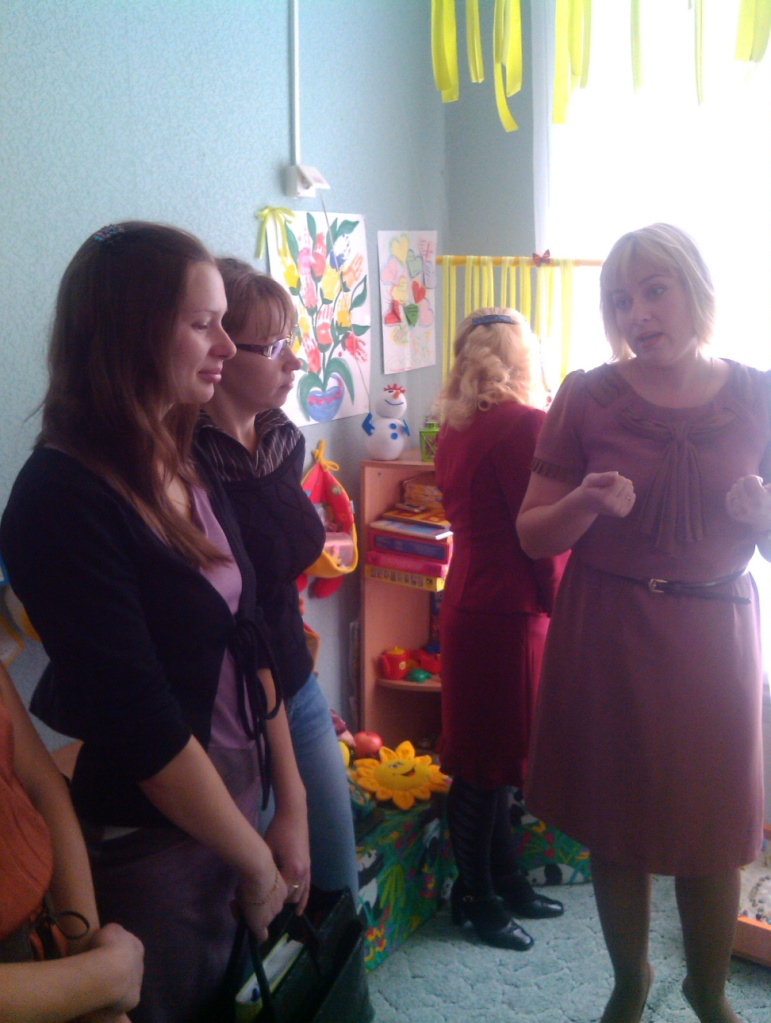 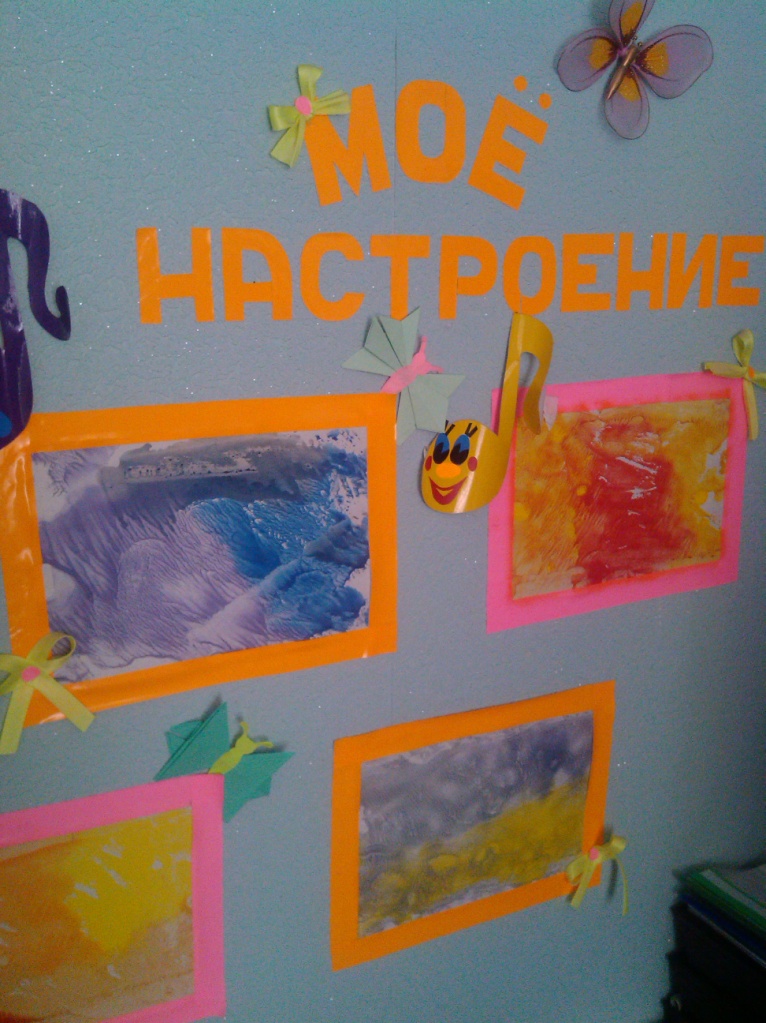 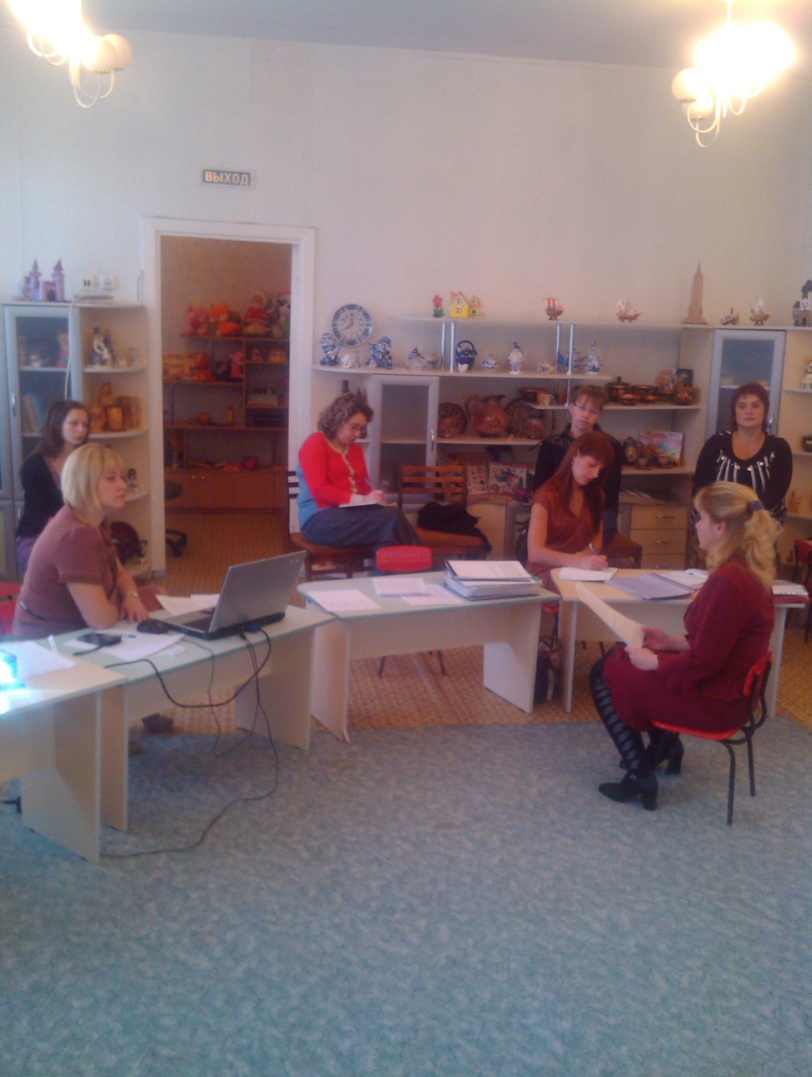 